Lay Report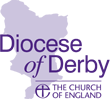 Year ThreeTo the wonderful Lay Person filling this out:Thank you so much for being willing to play a part in the assessment of this curate.  We really want to know what you think. You are asked to prayerfully consider each item in this questionnaire before responding – and then speak ‘the truth in love’ (Ephesians 4.15).  Please don’t be afraid to mention areas the curate needs to develop in, as this will help us to provide the right training. However, please also feel free to tell us about what they do well and why.I know the report looks long, but this is only because it is formatted in a way which will help the curate use it in their portfolio assessment.  Just a few sentences for each section would be perfect.  Although we would obviously love if you could put something in each section, don’t worry if there is an area that you might need to leave blank.  Thank you again! The Rev’d Dwayne EnghOrdained Ministries Development OfficerMay 2023Name of CurateParish / ContextLay Person NameLay Report Year 3Lay Report Year 3D2.In what ways has the curate enabled and developed the leadership of others within a Christian community?Lay Report Year 3Lay Report Year 3D4.Please can you tell us something about how the curate demonstrates integrity in their dealings with others, including those in authority over them, and those for whom they have pastoral responsibility?Lay Report Year 3Lay Report Year 3E1.Please comment on the curate’s ability to enable growth in faith in individuals from whom they differ. For example, in age, gender, class, and culture.Lay Report Year 3Lay Report Year 3E2.Please comment on the curate’s abilities in preaching.  How are they effective in teaching the faith and encouraging growth in discipleship?  What are the areas they need to develop in?Lay Report Year 3Lay Report Year 3E4.Please can you tell us about how you have seen the curate achieve a rhythm of life that balances ministry, family, friends, and rest in a sustainable way within their curacy context?Lay Report Year 3Lay Report Year 3F2.What are your thoughts as to whether the curate has the potential to live with contingency, adapting to change in the church and leading others as a non-anxious presence?Lay Report Year 3Lay Report Year 3F4.Is it your view that the curate has the potential to face the challenges and disappointments of ministry with composure?Lay Report Year 3Lay Report Year 3G1.Ordained ministers are expected to follow Christ in every part of their life.  How does the curate demonstrate this?Lay Report Year 3Lay Report Year 3G2.How does the curate demonstrate a concern and the ability to create safe environments in which sensitive issues and concerns can be raised honestly and openly?